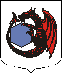 МУНИЦИПАЛЬНОЕ ОБРАЗОВАНИЕКУЗЬМОЛОВСКОЕ ГОРОДСКОЕ ПОСЕЛЕНИЕВСЕВОЛОЖСКОГО МУНИЦИПАЛЬНОГО РАЙОНАЛЕНИНГРАДСКОЙ ОБЛАСТИА Д М И Н И С Т Р А Ц И ЯП О С Т А Н О В Л Е Н И Е29 декабря 2023 года	        № 657г.п. КузьмоловскийОб отмене постановлений администрации муниципального образования Кузьмоловское городское поселение Всеволожского муниципального района Ленинградской областиВ соответствии с Федеральным законом от 06.10.2003 № 131-ФЗ «Об общих принципах организации местного самоуправления в Российской Федерации», Уставом муниципального образования Кузьмоловское городское поселение Всеволожского муниципального района Ленинградской области, постановлением администрации от 24.11.2020 № 155 «Об утверждении Порядка разработки, реализации и оценки эффективности муниципальных программ МО «Кузьмоловское ГП», администрация муниципального образования Кузьмоловское городское поселение Всеволожского муниципального района Ленинградской области п о с т а н о в л я е т:Признать утратившими силу с 01.01.2024 года:Постановление от 08 декабря 2023 года №614 «О внесении изменений в муниципальную программу «Развитие автомобильных дорог муниципального образования «Кузьмоловское городское поселение» Всеволожского муниципального района Ленинградской области на 2023-2025 годы», утвержденную постановлением администрации №247 от 16.12.2022 года».Постановление от 08 декабря 2023 года №615 «О внесении изменений в муниципальную программу «Безопасность муниципального образования «Кузьмоловское городское поселение» Всеволожского муниципального района Ленинградской области на 2023 - 2025 годы», утвержденную постановлением администрации №245 от 16.12.2022 года».Постановление от 08 декабря 2023 года №616 «О внесении изменений в муниципальную программу «Обеспечение устойчивого функционирования и развития жилищно-коммунальной инфраструктуры на территории муниципального образования «Кузьмоловское городское поселение» Всеволожского муниципального района Ленинградской области на 2023-2025 годы», утвержденную постановлением администрации №251 от 16.12.2022 года».Постановление от 08 декабря 2023 года №617 «О внесении изменений в муниципальную программу «Развитие культуры на территории муниципального образования «Кузьмоловское городское поселение» Всеволожского муниципального района Ленинградской области на 2023 - 2025 годы», утвержденную постановлением администрации №250 от 16.12.2022 года».Постановление от 08 декабря 2023 года №618 «О внесении изменений в муниципальную программу «Благоустройство и содержание территории муниципального образования «Кузьмоловское городское поселение» Всеволожского муниципального района Ленинградской области на 2023-2025 годы», утвержденную постановлением администрации №252 от 16.12.2022 года».Настоящее постановление подлежит официальному опубликованию.Настоящее постановление вступает в силу с 1 января 2024 года.Контроль исполнения настоящего постановления оставляю за собой.Глава администрации                                                                                        Д.В.Кобзев